Проект  «Организация кружковой работы по опытно-экспериментальной деятельности детей в ДОУ» Введение«Люди, научившиеся наблюдениям и опытам, приобретают способность сами ставить вопросы и получать на них фактические ответы, оказываясь … на более высоком умственном и нравственном уровне в сравнении с теми, кто такой школы не прошел».К. Е. ТимирязевСовременные дети живут в эпоху компьютеризации и информатизации. В условиях быстро меняющейся жизни от человека требуется не только владение знаниями, но и в первую очередь умение добывать эти знания самостоятельно и оперировать ими, мыслить самостоятельно и творчески.Детское экспериментирование, отличаясь специфическими характеристиками от других видов деятельности, проходит через все сферы деятельности ребенка. Дети дошкольного возраста по природе своей – пытливые исследователи окружающего мира, они сами по себе уже являются исследователями, проявляя интерес к различного вида исследовательской деятельности – к экспериментированию. На протяжении всего дошкольного детства, наряду с игровой деятельностью, большое значение в развитии личности ребенка, в формировании его интеллектуальных способностей, в процессах социализации имеет познавательная деятельность, которая понимается нами не только как процесс усвоения знаний, умений и навыков, а также, как поиск знаний, приобретение знаний самостоятельно или под тактичным руководством взрослого, осуществляемого в процессе сотрудничества, сотворчества. ФГОС ДО уделяет особое внимание познавательно-исследовательской деятельности (исследование объектов окружающего мира и экспериментирование с ними), как одной из важнейших направлений работы с детьми.Целевые ориентиры ФГОС ДО на этапе завершения дошкольного образования предполагает, что ребенок должен проявлять любознательность, задавать вопросы взрослым и сверстникам, наблюдать, экспериментировать.Опыты и эксперименты помогают также развивать логику, мышление, творчество ребенка, позволяют наглядно показать связи между живыми и неживыми объектами природы.Основная частьНаблюдая за детьми своей группы, я часто замечала, что некоторые из ребят очень часто в своих играх уделяют много время некоторым одним и тем же предметам - объектам природы, живой либо неживой, изо дня в день возвращаются к игре с ними, производят какие-либо действия с ними. Часто задают вопросы: а почему он такого-то цвета, так блестит, почему не бьется и др. И чтобы найти ответы на интересующие детей вопросы я предложила им создать в группе опытно -исследовательскую лабораторию и попытаться самим ответить на все вопросы. Для достижения этой цели я перед собой поставила задачи:1. Изучить методическую литературу по данной теме. 2. Привлечь родителей к созданию в группе условий для организации опытно - экспериментальной деятельности, т. е. к созданию исследовательского уголка.Родители с удовольствием откликнулись и в короткий срок у нас уже была создана мини-лаборатория, которую я разделила на несколько центров:• центр воды;• центр «Воздух»;	• центр «Наука и природа»;• центр «Кулинария»;• центр «Творчество»;• центр «Всякая всячина».Имея такую лабораторию, я решила организовать кружок. Кружок назвали «Отчегочки и Почемучки».Цель работы кружка: способствовать развитию у детей познавательной активности, любознательности, стремлению к самостоятельному познанию и размышлению.Исходя из данной цели были поставлены и задачи:1. Развитие познавательного интерес в процессе опытно-экспериментальной деятельности.2. Расширение представлений детей об окружающем мире через знакомство с элементарными знаниями из различных областей наук.3. Развитие умений пользоваться материалами и приборами – помощниками при проведении игр-экспериментов.4. Развитие у детей умственных способностей: анализ, классификация, сравнение, обобщение.5. Социально-личностное развитие: коммуникативность, самостоятельность, наблюдательность, самоконтроль и саморегуляция своих действий. 6. Формирование стремления к выполнению правил техники безопасности при проведении опытов и экспериментов.На основе целей и задач, имеющегося оборудования и материалов для организации опытно-экспериментальной деятельности в группе, я составила перспективный план работы кружка. У меня получилось 6 направлений, это:1. Экспериментирование с водой.2. Экспериментирование с воздухом.3. Экспериментирование с предметами.4. Наблюдение за жизнью растений.5. Человек.6. Интересное рядом.Разработали вместе с детьми правила техники безопасности при проведении опытов и экспериментов.В работе с детьми я применяла педагогическую технологию, направленную на развитие у детей интереса к экспериментированию, которая строилась на:- взаимодействии взрослого и ребенка;- решении проблемных ситуаций;- создании предметно-развивающей среды, стимулирующей экспериментирование;-  обеспечении перехода от манипулирования с предметами и материалами к результативному экспериментированию.Использовала такие принципы в работе, как:- увлечь детей интересным содержанием материала, умственным напряжением; дать возможность ребенку почувствовать свою причастность к открытиям.При организации совместной образовательной деятельности я включала разнообразные обследования предметов и материалов всеми органами чувств человека; в сюжете использовала игровую и познавательную мотивацию; сравнительные характеристики объектов.В работе кружка были заняты все дети группы, так как всем ребятам это было интересно и я не могла кого-то не взять, не привлечь к данной деятельности. Кружок проводился 1 раз в неделю. Но дети по желанию могли в любое время под руководством взрослого или самостоятельно (в старших группах) поиграть в центре экспериментирования, он был доступен постоянно.Проведенные опыты мы зарисовывали, оформляли в альбомы и папки.В своем детском саду делилась опытом организации данного кружка, проводила мастер-класс, приглашала коллег на открытые просмотры кружковой работы.- Родители принимали активное участие в работе кружка. Некоторые родители изъявили желание поучаствовать в самом процессе работы. Вместе с детьми они изготовили магниты из гипса, варили мыло, работали с бумагой: делали новогодние игрушки и украшения. В подготовительной группе мы с детьми ходили к детям младших групп, показывали для них интересные опыты. Малыши смотрели завораживающе и приглашали нас еще. ЗаключениеЧто же дает экспериментальная деятельность?Ребенок, почувствовавший себя исследователем, овладевший искусством эксперимента, побеждает неуверенность и нерешительность в себе. У него просыпается инициатива, способность преодолевать трудности, переживать неудачи и достигать успеха, умение оценивать и восхищаться достижением товарищей, готовность прийти им на помощь.Наблюдая за своими детьми, я увидела значительные положительные результаты работы нашего кружка:- у детей повысилась познавательная активность в процессе опытно -экспериментальной деятельности;- повысилась способность сравнивать, делать выводы, высказывать свои суждения, анализировать, правильно задавать вопросы;- дети научились высказывать свои предположения при наблюдениях и опытах;- дети могут проводить элементарные опыты и эксперименты самостоятельно;- развились коммуникативные навыки.А сейчас я хочу предложить вам провести вместе со мной один из интересных экспериментов, который мы проводили с детьми в подготовительной группе. Опыт «Жидкость и молоко»Нам понадобится: Молоко, зеленка, ватная палочка, жидкость для мытья посуды.Ход эксперимента: Наливаем молоко в тарелку. Капаем немного зеленки и наблюдаем за реакцией. Затем макаем ватную палочку в средство для мытья посуды и опускаем в эту же тарелку со всем содержимым.Результат: получаем узоры на молоке.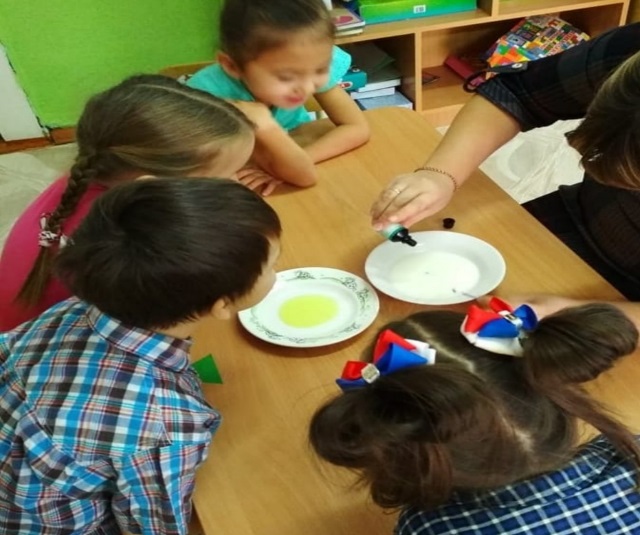 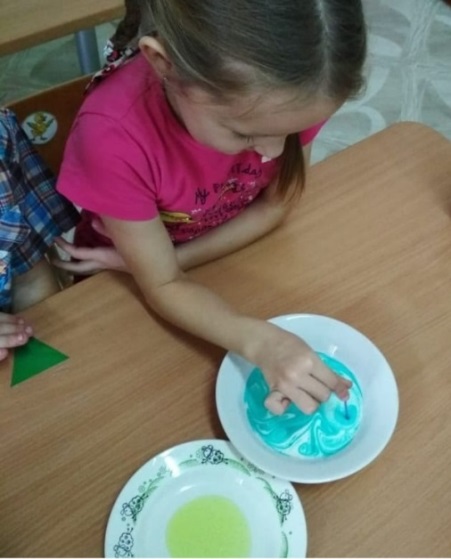 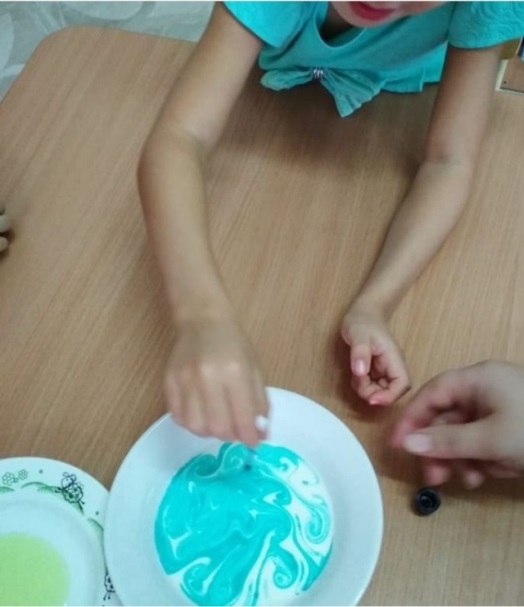 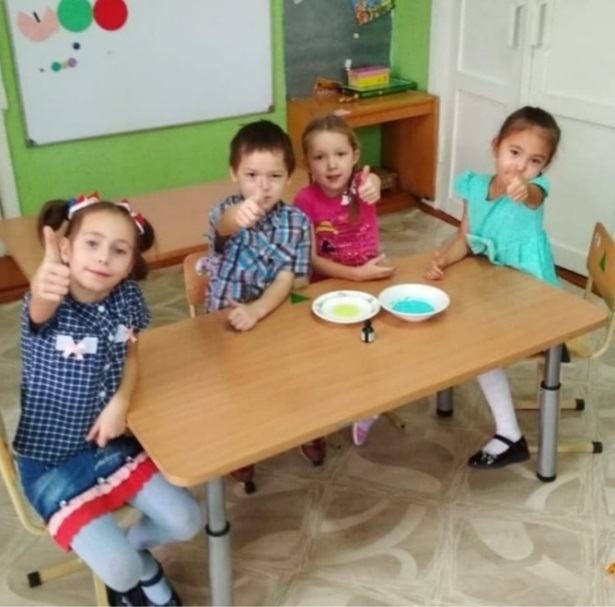 